        河南中大恒源生物科技股份有限公司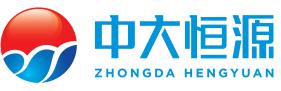 招聘简章河南中大恒源生物科技股份有限公司是植物提取天然色素行业的先行者，是中国天然色素应用的标杆企业。作为国家级高新技术企业，现拥有院士工作站、天然色素重点实验室、天然色素工程技术研究中心、省级企业技术中心、博士后研发基地，以及国家级CNAS认证实验室，具有17条自主知识产权和专利生产线，检测平台已通过CMA认证。联系人：崔女士 18135624050/卢先生 17337753100简历投递邮箱：zhaopin@hazhongda.com公司网址：www.hazhongda.com2019年招聘需求（中大恒源）2019年招聘需求（中大恒源）2019年招聘需求（中大恒源）2019年招聘需求（中大恒源）2019年招聘需求（中大恒源）2019年招聘需求（中大恒源）中心部门岗位方向学历招聘人数研发中心基础研发部植物提取研发员植物提取、制药工程、中药提取、应用化学等专业应届硕士、博士亦可6研发中心基础研发部菌种技术员微生物相关专业本科及以上学历4研发中心应用研发部应用研发工程师微胶囊/乳化、天然抗氧化剂/天然防腐剂食品、植物化学相关专业本科及以上学历4研发中心应用研发部应用工程师调味品、酱卤、休闲食品、烘焙、糖果、饮料/乳品、保健品本科及以上学历5研发中心色素应用研发	技术型销售人员	技术性销售，食品、化工、微生物相关专业毕业人员本科及以上学历6品管中心品管部品管员食品、生物技术相关专业毕业大专及以上学历6品管中心检测中心化验/检测员食品科学与工程或化学分析等相关专业大专及以上学历6营销中心国内销售销售工程师食品、生物技术、营销等相关专业毕业大专及以上学历6营销中心国际贸易外贸业务员日语 专业本科以上2营销中心国际贸易外贸业务员英语 专业本科以上4营销中心国际贸易外贸业务员尼泊尔语 专业本科以上2营销中心国际贸易外贸业务员印度语 专业本科以上2营销中心国际贸易外贸内勤英语 专业本科以上4营销中心客服部销售内勤食品、销售专业大专及以上学历4营销中心行政部工程师机电工程和自动化等相关专业大专及以上学历2营销中心行政部董事长助理人力资源、食品、市场营销等专业即可本科及以上学历1采购中心采购员企业管理、市场营销等专业即可大专及以上学历4